KyberkriminalitaCo je to? Kybernetická kriminalita, dříve také označována jako informační kriminalita, je definována v Policii ČR jako trestná činnost, která je páchána v prostředí informačních a komunikačních technologií včetně počítačových sítí. Podvodné jednání Phishing, (je typ internetového podvodu, při kterém se z vás někdo snaží vylákat osobní údaje. podvodné e-shopy, podvodné inzeráty atd..HackingNeoprávněné přístupyMravnostní trestné činy Výroba a jiné nakládání s dětskou pornografií, šíření pornografie Násilné projevy a hate crimeVydírání, nebezpečné vyhrožování, podněcování k nenávisti 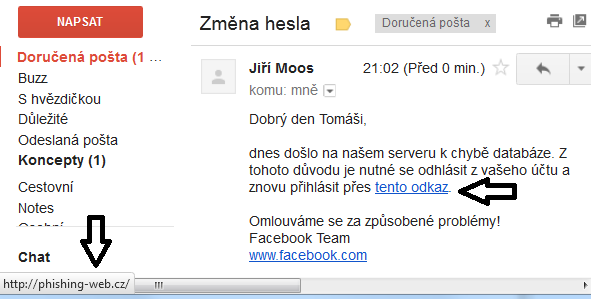 Nikdy neklikat na žádné podezřelé e-maily, odkazy, které po vás žádají vaše osobní údaje!!!InternetSíť propojující počítače na celém světě Virtuální svět – kyberprostorCo vše je počítač?Víte kdo sedí na druhé straně?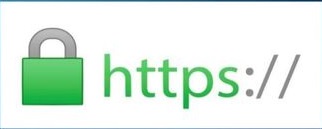 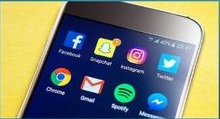 Bezpečnost heslaNejčastější hesla jsou 123456Hesla musí mít alespoň 8 znaků, velká a malá písmena, čísla, znaky : @/*-+Různá hesla do různých služeb ( nikdy nedávat stejné do více služeb!! )Chraň si svá hesla:- Na sociálních sítích - e-mail- Uložiště na internetu- Chat- Hry apod.Pokud někdo tvé heslo získá, může se vydávat za tebe a poškodit tě.Také může odcizit tvé fotografie či komunikaci a materiály buď smazat nebo bez tvého souhlasu umístit na internet a poškodit tě.Používej více hesel a měň je !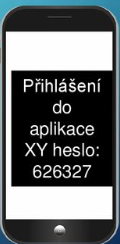 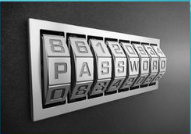 Podvodné platby 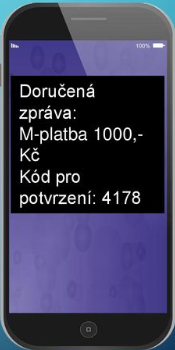 Nejčastější KyberkriminalitaNevíte s kým komunikujeteNepřeposílejte žádné kódyNikdy nic neplaťte předemPři jakékoliv podezřelé platbě, nebo informaci o zneužití účtu – informujte svojí banku Phishingové útoky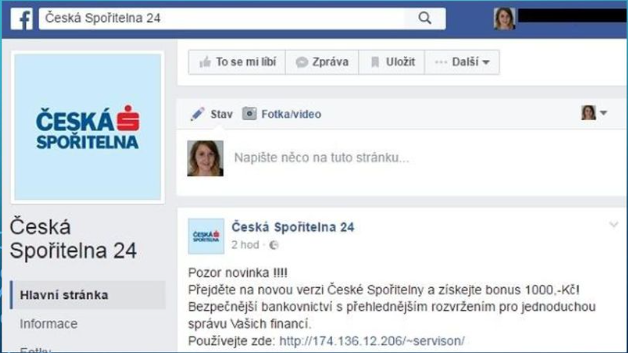 Za žádnou cenu na nic neklikat, neposkytovat žádné informace k osobním údajům, při jakémkoliv náznaku informovat banku !! ( nic nedělat bez zjištění informací od své banky )Fiktivní soutěže Šíření především na sociálních sítích nebo v reklamních bannerech„Klikni a vyhraj iPhone‘‘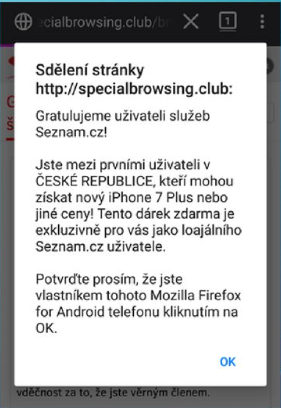 „Hlasuj pro nejlepší fotografii‘‘Soutěže v prohlížečíchNikdy na nic takového neklikatJak předejít podvodům?Prověřuj si všechny informace Neotvírej podezřelé odkazy, přílohyKontroluj vždy adresu v prohlížeči Používejte dvoufázové ověření (vyžadování od uživatele prokázání dvou faktorů – první je uživatelské jméno, heslo a druhé třeba pin, otisk prstu, atd…Nic neplatit předem Nedávej si do přátel lidi, které neznáš, může to být někdo jinýNesděluj osobní údaje! přezdívku, Nickadresu, kde bydlíšškolu, kterou navštěvuještelefonní číslorodné číslodatum narozeníelektronický kontakt, např. e-mail, Skype jméno, přezdívky apod. Sociální sítě a děti Zakázané ovoce chutná nejlépe – nezakazovatSpolečně si projděte nastavení účtu Nechte se od dětí „poučit‘‘Mějte děti v přátelích Zveřejňování fotografií Vše co nahrajete na internet tam zůstaneKaždou informaci může druhá strana poslat dálPozor na své fotografie a fotografie dětíVždy si uvědom co na internet dávášKyberšikana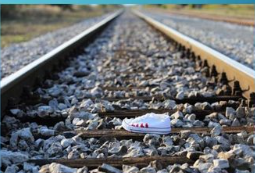 Psychické týrání přes internet Může být i jednorázové Nezveřejňujte osobní informace Video „Na hory‘‘ na stream.czTěžké případy mohou vést i k sebevražděOznámení kyberkriminalityOznámit i pouhé podezření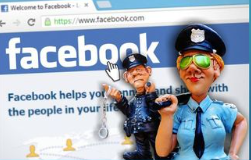 Neotálet s oznámením - stopy se rychle ztrácejí Nestyďte se, poškozených je více Místní příslušnost, příp. specialistéLinka 158Co poskytnout policiiKomunikace se může ztratit, zprávy může druhá strana smazat Je potřeba co nejvíce zadokumentovat průběh !Printscreeny, nafocení obrazovkyUložení webových stránek, emailů, vše si zadokumentovat a uložit !!Další orgány, které pomáhají Linka bezpečíNahlášení závadného obsahu, komunikace www.stoponline.czwww.saferinternet.czDESATERO BEZPEČNÉHO INTERNETU Nedávej nikomu adresu ani telefon. Nevíš, kdo se skrývá za monitorem na druhé straně.Neposílej nikomu, koho neznáš, svou fotografií a už vůbec ne intimní. Svou intimní fotku neposílej ani kamarádovi ani kamarádce – nikdy nevíš, co s ní může někdy udělat.Udržuj hesla ( k e-mailu i jiné ) v tajnosti, nesděluj je ani blízkému kamarádovi.Nikdy neodpovídej na neslušné, hrubé nebo vulgární maily a vzkazy. Ignoruj je !Nedomlouvej si schůzku přes internet, aniž bys o tom řekl někomu jinému.Pokud narazíš na obrázek, video nebo e-mail, který tě šokuje, opusť webovou stránku.Svěř se dospělému, pokud tě stránky nebo něčí vzkazy uvedou do rozpaků, nebo tě dokonce vyděsí.Nedej šanci virům. Neotevírej přílohu zprávy, která přišla z neznámého čísla či adresy.Nevěř každé informaci, kterou na internetu získáš.Když se s někým nechceš bavit, nebav se.Vypracoval: nstržm. Pecháček 